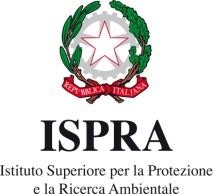 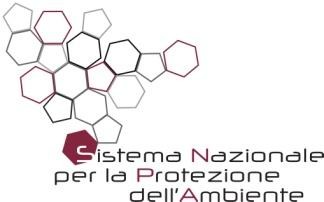 Report Nazionale sui Programmi di Monitoraggio per la Direttiva sulla Strategia MarinaArt. 11, Dir. 2008/56/CEGiugno 2020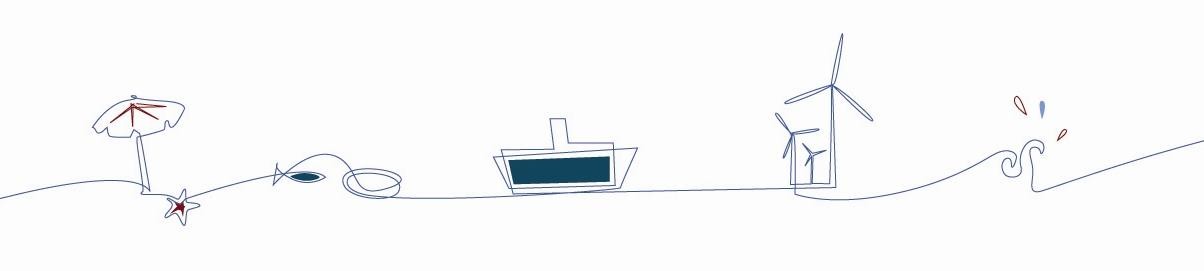 1. IndiceStrategia di monitoraggio-DESCRITTORE 10 – Rifiuti marini	3Descrizione della strategia di monitoraggioTempistiche per completare la copertura della strategia di monitoraggioCriteri correlatiGES e Target correlatiMisure correlateProgrammi di monitoraggioProgramma di monitoraggio Rifiuti spiaggiati	6Programma di monitoraggio-Rifiuti galleggianti	9Programma di monitoraggio-Rifiuti sul fondo	12Programma di monitoraggio-Microrifiuti nello strato superficiale della colonna d’acqua	15Programma di monitoraggio-Rifiuti marini ingeriti dalla tartaruga marina Caretta caretta	18Programma di monitoraggio-Macro  rifiuti  galleggianti  sui  fiumi  in  stazioni  prossime  al mare	21Descrizione della strategia di monitoraggioLa definizione del BUONO STATO AMBIENTALE (GES) per il Descrittore 10, ai sensi del DM 15 febbraio 2019 recita: “G 10.1 , nello              f ’ , f , f                          f ’ f g g da       v v ’ ”.La strategia di monitoraggio per i rifiuti marini prevede attività di monitoraggio per cinque degli elementi considerati (rifiuti spiaggiati, rifiuti marini flottanti, rifiuti marini sul fondo, micro rifiuti, rifiuti ingeriti da animali marini) nei vari comparti e tre dei criteri (D10C1,D10C2,D10C3) adottati dalla nuova decisione (DECISIONE (UE) 2017/848). La strategia di campionamento prevede acque costiere e offshore, in questo modo sarà garantita la copertura spaziale idonea per raccogliere dati in grado di effettuare una valutazione a scala di Sottoregione. I programmi di monitoraggio del primo ciclo della Strategia Marina e i risultati di alcuni progetti europei hanno permesso di disporre di una prima base di riferimento sulla quantità dei rifiuti marini nei suoi diversi comparti. Con la strategia di monitoraggio attuale sarà possibile nella prossima valutazione misurare le tendenze dei quantitativi dei rifiuti marini in tutti i suoi comparti e verificare se saranno raggiunti i target stabiliti dove ci si aspetta che diminuisca                                                              emento dei rifiuti marini e dei microrifiuti                                                nonché                                                                  sia dei rifiuti ingeriti dagli animali marini.Tempistiche per completare la copertura della strategia di monitoraggioE                                         gg      g	2015. S v g gg  per il periodo di applicazione 2021-2026.Criteri correlatiTabella 1. Criteri, compresi gli elementi dei criteri e i parametri.GES e Target correlatiDefinizione del BUONO STATO AMBIENTALE (GES) ex DM 15 febbraio 2019G 10.1                                                                                                          , nello strato superficiale della                                                           nello  strato  superficiale  della  colonna                                    g g v v                                             .Definizioni dei TRAGUARDI AMBIENTALI (Target) ex DM 15 febbraio 2019T 10.1 Tende a diminuire il numero/quantità                                                                                                                                                           marini e dei microrifiuti nello strato superficiale della col                                   ed aumentando la raccolta di rifiuti a mare e sui litorali.T 10.2 E quantità dei rifiuti ingeriti dagli animali marini.T 10.3 S v g posizione, dispersione e impatti                         v g g . 5.   Misure correlate	MADIT-M083- NEW10, MICIT-M082 - NEW10, MWEIT-M085 - NEW10Progettazione e realizzazione di misure volte a migliorare la gestione dei rifiuti generati dalle attività di pesca e acquacoltura, incluse le attrezzature dismesse, favorendone, laddove possibile, il riutilizzo, il riciclaggio ed il recupero.MADIT-M084- NEW11, MICIT-M083 - NEW11, MWEIT-M086 - NEW11Studio, progettazione e creazione di una filiera di raccolta e smaltimento dei rifiuti raccolti accidentalmente dai pescatori.MADIT-M089-NEW12, MICIT-M088-NEW12, MWEIT-M091-NEW12Implementazione di misure di formazione e sensibilizzazione per aumentare la conoscenza e  v                                         bb                   g                                                  v marine litter.6. Programmi di monitoraggioProgramma di monitoraggioMonitoraggio dei “Rifiuti spiaggiati”MADIT_D10_01; MWEIT-D10_01; MICIT-D10_01Descrizione del Programma di monitoraggioI       g       gg  h      b     v  di acquisire dati su quantità, composizione, trend e possibili fonti dei rifiuti marini presenti nelle spiagge al fine di popolare il Criterio D10C1. Le spiagge da monitorare devono rientrare nelle seguenti tipologie: aree urbanizzate; foci fluviali; aree portuali o comunque indicative di inquinamento proveniente dal trasporto marittimo e dalla pesca; aree remote non direttamente accessibili a mezzi di trasporto via terra o individuate in aree protette. La distribuzione spaziale delle spiagge deve essere rappresentativa                                   v S g za.Collegamento ai programmi di altre Direttive e/o accordi internazionaliQuesto programma di monitoraggio non contribuisce ad altre normative unionali, e/o accordi internazionali.Cooperazione regionaleLa cooperazione regionale viene condotta in ambito Convenzione di Barcellona, Programma IMAP (Integrated Monitoring Andassessment Programme) UNEP.Intervallo temporale2021-2026Copertura spazialeC g izione del Paese:"Parte terrestre degli Stati membri”7	Marine Reporting UnitMediterraneo OccidentaleMediterraneo Centrale e Mar IonioMar AdriaticoScopo del programma di monitoraggioLo scopo del programma di monitoraggio è finalizzato alla raccolta di dati e informazioni per:"Pressioni nell'ambiente marino""Efficacia delle misure"Tipo di monitoraggioCampionamento in situ spiaggiaMetodo di monitoraggioElemento che viene monitorato:categoria di rifiuto (D10C1) Parametro monitorato:numero oggetti/ 100 m di spiaggiaProtocollo di monitoraggio:I                                                                                                            gg                                               v rappresentato         da        una         striscia         di          spiaggia          di          100          m. profondità della spiaggia, dalla battigia fino al sistema dunale o alla vegetazione e/o ai manufatti presenti. Devono essere monitorati tutti gli elementi visibili                di dimensioni superiori a  2,5 cm (lato più lungo). I mozziconi di sigaretta devono essere comunque considerati anche se  di dimensioni inferiori. I dati sono riportati in una scheda di campo che comprende la lista dei codici e il nome delle categorie dei rifiuti più comuni (lista primaria) suddivise per materiale, la lista dei codici e il nome delle categorie dei rifiuti meno comuni (lista secondaria) suddivise per materiale, e uno spazio per la registrazione del numero di oggetti per categoria. Tutti gli oggetti monitorati devono essere raccolti e smaltiti , anche tramite il coordinamento con Enti e/o operatori autorizzati, attrezzati e preposti a tale rimozione.Frequenza di campionamento:    v           dal 01 febbraio al 30 aprile (Primavera)dal 01 ottobre al 31 dicembre (Autunno)Specificare che tipo di controllo della qualità del dato viene applicata.I dati di monitoraggio sono raccolti secondo standard informativi elaborati e condivisi con i soggetti attuatori  che definiscono le informazioni  da trasmettere  in termini  di formato  (testo,  numerico,     …)   v                         b                                                      (                                                    h  b	)    v                                                                             gg       (	).Un primo livello di controllo formale della qualità del dato viene effettuato in automatico sul SIC – Sistema Informativo Centralizzato rispetto alla conformità dei dati forniti rispetto a  quanto  richiesto dallo standard informativo. Un secondo livello di controllo della qualità si avvale di strumenti di analisi statistica volti ad identificare eventuali valori anomali o fuori scala, rimettendo al giudizio esperto il controllo di qualità complessivo del dato. Nel secondo livello ci si avvale di criteri di valutazione condivisi con i soggetti attuatori.Indicatore associato al programma di monitoraggioInd1_D10C1- Quantità di rifiuti marini per categoria in numero di pezzi per 100 metri (m) su litorale.Accesso ai datihttp://www.db-strategiamarina.isprambiente.it/app/#/Programma di monitoraggioMonitoraggio dei “Rifiuti g gg ”MADIT_D10_02; MWEIT-D10_02; MICIT-D10_02Descrizione del Programma di monitoraggioIl programma di monitoraggio dei rifiuti marini galleggianti prevede la raccolta sistematica di dati in particolare su: composizione, quantità e distribuzione territoriale dei rifiuti nello strato superficiale della colonna d'acqua al fine di coprire il Criterio D10C1. Il piano di campionamento prevede    un    monitoraggio    visivo     (visual     census)     con     osservatore     dedicato, striscia definita lungo tutto il percorso del transetto. La larghezza della striscia campionata va annotata e mantenuta accuratamente durante tutto il campionamento, solo gli oggetti                             v .Collegamento ai programmi di altre Direttive e/o accordi internazionaliQuesto programma di monitoraggio non contribuisce ad altre normative unionali, e/o accordi internazionali.Cooperazione regionaleLa cooperazione regionale viene condotta in ambito Convenzione di Barcellona, Programma IMAP (Integrated Monitoring Andassessment Programme) UNEP.Intervallo temporale2021-2026Copertura spazialeC                                         ’       g                  P	S :"Acque territoriali"Oltre le acque marine del Paese membro.Marine Reporting UnitMediterraneo OccidentaleMediterraneo Centrale e Mar IonioMar AdriaticoScopo del programma di monitoraggio"Pressioni nell'ambiente marino""Efficacia delle misure"Tipo di monitoraggio"Campionamento in situ costiero" "Campionamento in situ offshore"Metodo di monitoraggioSpecificare ’ che viene monitorato esempio:categoria di rifiuto (D10C1)Specificare il parametro monitorato.Macrorifiuti per categoria in numeri di pezzi per chilometro quadrato (km2) nello strato                                  .Specificare il protocollo di monitoraggio.Metodo di campionamento/indagine: Il metodo di campionamento utilizzato si basa sulle        g   v                  b          g     I       g MED MEDSEALITTER e condiviso con il JRC           gg                       g                     gg        MSFD;                      g    gg viene fatto riferimento alle categorie nuove approvate in ambito technical sub-group MSFD (Joint List).Metodo  di analisi:  I transetti  campionati  vengono  stratificati  per  area  di  interesse  (a.  sotto-  g    ; b.          b                                            ;  . b     ). P    g   ‘       g  g vengono calcolate: 1) la densità come numero di oggetti su area indagata D = n/(w x L) con n: numero di oggetti osservati, w: larghezza (width) della striscia campionata, L: lunghezza del transetto (km); 2) la composizione come % di oggetti della specifica categoria sul totale oggetti campionati; 3) la distribuzione come densità di oggetti su cella di 10 km (MSFD grid). Il dato viene                                              b         g        .                         v         b istogrammi, grafici e mappe.Al fine di tracciare un quadro di riferimento più generale, si cercherà di utilizzare modelli matematici lagrangiani accoppiati a dati satellitari (prodotti Copernicus) per identificare le aree di accumulo.Specificare la frequenza di campionamento.In acque costiere: sei survey g .In alto mare: tre/cinque survey g g .Specificare che tipo di controllo della qualità del dato viene applicata.I dati di monitoraggio sono raccolti secondo standard informativi elaborati e condivisi con i soggetti attuatori che definiscono le informazioni da trasmettere in termini di formato (testo,                …)  v                 b                                           ( iste  di  contaminanti, specie, h b …) v gg (                                           …).  U                 v                                                                       v effettuato in automatico sul SIC – Sistema Informativo Centralizzato rispetto alla conformità dei dati forniti rispetto a quanto richiesto dallo standard informativo. Un secondo livello di controllo della qualità si avvale di strumenti di analisi statistica volti ad identificare eventuali valori anomali o fuori scala, rimettendo al giudizio esperto il controllo di qualità complessivo del dato. Nel secondo livello ci si avvale di criteri di valutazione condivisi con i soggetti attuatori.Indicatore associato al programma di monitoraggioInd2_D10C1- Quantità di rifiuti per categoria in numeri di pezzi per chilometro quadrato (km2)                                               .Accesso ai datihttp://www.db-strategiamarina.isprambiente.it/app/#/Programma di monitoraggioMonitoraggio dei rifiuti sul fondoMADIT_D10_03; MWEIT-D10_03; MICIT-D10_03Descrizione del Programma di monitoraggioIl programma di monitoraggio dei rifiuti marini sul fondo v  acquisizione di informazioni sulla distribuzione spaziale, tipologia e quantità di rifiuti (D10C1) presenti sui fondali delle aree di indagine e v impatto (D10C4) che questi possono arrecare ad organismi bentonici.Al fine di ridurre ed ottimizzare gli sforzi di campionamento, il programma “R     ” è associato  a  diversi  programmi  di  monitoraggio  del  D1,  quali  “M     gg      h  b bianchi”, “M        gg                             h b                 g    ”, “Monitoraggio delle praterie di Posidonia oceanica” e “M       gg                             Maerl e a rodoliti”. Verranno, inoltre, utilizzati i dati raccolti durante le campagne MEDITS e SOLEMON. I dati sono raccolti a livello di cala per diverse categorie e subcategorie di macrolitter secondo un protocollo condiviso a livello internazionale. al fine di ottenere informazioni anche sulla distribuzione dei rifiuti sui fondi mobili.In questo modo è possibile ottenere un gran numero di informazioni in un ampio range di profondità, su diverse tipologie di fondale, da mobile a duro e in differenti habitat. Le indagini, inoltre, saranno eseguite sia sotto costa, fino alle 12 M a 100 m di profondità, che off-shore, oltre la batimetrica dei 100 m.Collegamento ai programmi di altre Direttive e/o accordi internazionaliQuesto programma di monitoraggio non contribuisce ad altre normative unionali, e/o accordi internazionali.Cooperazione regionaleLa cooperazione regionale viene condotta in ambito Convenzione di Barcellona, Programma IMAP (Integrated Monitoring Andassessment Programme) UNEP.Intervallo temporale2021-2026Copertura spazialeC g P :"Acque territoriali""EEZ (o simile, ad esempio zona contigua, zona di pesca, zona di protezione ecologica)""Piattaforma continentale (oltre la EEZ)"Marine Reporting UnitMediterraneo OccidentaleMediterraneo Centrale e Mar IonioMar AdriaticoScopo del programma di monitoraggioLo scopo del programma di monitoraggio è finalizzato alla raccolta di dati e informazioni per:"Stato ambientale e impatti""Pressioni nell'ambiente marino""Attività umane che causano le pressioni""Efficacia delle misure"Tipo di monitoraggioCampionamento in situ offshoreCampionamento in situ costieroMetodo di monitoraggio                    g          “R              ” è associata ai diversi programmi di monitoraggio. Questo sarà effettuata tramite tecnologia ROV (Remotely Operated Underwater Vehicle), ovvero mediante veicoli operanti da remoto, per quanto riguarda i programmi del D1. Le indagini saranno eseguite in aree in cui è nota la presenza dei rispettivi habitat.Lungo transetti di lunghezza nota, verranno acquisiti e analizzati dati-immagine georeferenziati ad alta risoluzione (foto/video). Pertanto, i rifiuti saranno caratterizzati quali-quantitativamente                                  g                            v       g              .                     v quantificazione dei rifiuti marini permette, inoltre, di acquisire informazioni sugli impatti e il numero di individui bentonici eventualmente affetti, ottenendo così informazioni non conseguibili con altri metodi di indagine.Per quanto riguarda i rifiuti sul fondo di fondo mobile, il programma di monitoraggio viene svolto       b     g     MEDITS   condotto  attualmente  all'interno  della  "Data  Collection Framework DCF" (Programma di Raccolta Dati sulla pesca) reg. Consiglio Europeo n.199/2008, reg. Commissione Europea n.665/2008, Decisione Europea n. 949/2008 e n. 93/2010. Il campionamento interessa i fondi mobili strascicabili compresi tra 10 e 800 m, secondo un disegno statistico casuale stratificato protocollo secondo i campionamenti MEDITS e SOLEMON definiti  ad  hoc  per  la  standardizzazione  delle  procedure  di  raccolta  dati  per  i  rifiuti  marinidepositati sul fondo. Il parametro adottato per la stratificazione è la profondità, i rifiuti saranno raccolti, catalogati e contati. Non sarà possibile ottenere informazioni su eventuali impatti.Per il dettaglio delle metodologie da adottare si fa riferimento alle specifiche schede metodologiche allegate per ciascun programma associato.Elemento che viene monitorato:habitat (D1C6, D6C5)categoria di rifiuto (D10C1, D10C4) Parametro monitorato:composizione dei rifiuti sul fondoquantità dei rifiuti sul fondo (numero di oggetti per Km2)distribuzione spaziale dei rifiuti sul fondonumero di individui di ciascuna specie affetti da rifiutiProtocollo di monitoraggio:Indagini ROVMEDITSFrequenza di campionamento:Biennale (ROV)Annuale (MEDITS)Specificare che tipo di controllo della qualità del dato viene applicata.I dati di monitoraggio sono raccolti secondo standard informativi elaborati e condivisi con i soggetti attuatori che definiscono le informazioni da trasmettere in termini di formato (testo,                …)              v                             b                                                        ( h b         …)       v                                                           gg      (     ni/campioni,                         …).  U                 v                                                                       v effettuato in automatico sul SIC – Sistema Informativo Centralizzato rispetto alla conformità dei dati forniti rispetto a quanto richiesto dallo standard informativo. Un secondo livello di controllo della qualità si avvale di strumenti di analisi statistica volti ad identificare eventuali valori anomali o fuori scala, rimettendo al giudizio esperto il controllo di qualità complessivo del dato. Nel secondo livello ci si avvale di criteri di valutazione condivisi con i soggetti attuatori.Indicatore associato al programma di monitoraggioInd3_D10C1- Quantità di rifiuti per categoria in numeri di pezzi per chilometro quadrato (km2) sul fondo.Accesso ai datihttp://www.db-strategiamarina.isprambiente.it/app/#/Programma di monitoraggioMonitoraggio dei “M ”MADIT_D10_04; MWEIT-D10_04; MICIT-D10_04Descrizione del Programma di monitoraggioI microrifiuti comprendono tutto il materiale solido di dimensioni inferiori ai 5 mm. Il programma            gg    h      b      v      v                 bb                     ei  microrifiuti,  in particolare delle microplastiche, presenti nello strato superfic                   al fine di popolare il Criterio D10C2. La posizione dei transetti per il monitoraggio della fascia costiera su       g                                     v                  b                                                  h indagine (vanno prese in considerazione: zone di upwelling e downwelling, aree di accumulo per condizioni idrodinamiche locali, distanza da fonti di immissione diretta, quali foci fluviali, distanza da strutture portuali o rilevanti insediamenti urbani,) La posizione dei transetti per i campionamenti offshore sono complementari (lungo le traiettorie dei transetti costieri in corrispondenza delle 12 e 24 miglia) a quelli della fascia costiera e ricadono nelle aree di accumulo prevista dai modelli matematici. Il numero e la posizione dei transetti sono stabiliti in modo da avere una immagine rappresentativa della sottoregione, considerando sia zone di massimo che di minimo impatto antropico.Collegamento ai programmi di altre Direttive e/o accordi internazionaliQuesto programma di monitoraggio non contribuisce ad altre normative unionali, e/o accordi internazionali.Cooperazione regionaleLa cooperazione regionale viene condotta in ambito Convenzione di Barcellona, Programma IMAP (Integrated Monitoring Andassessment Programme) UNEP.Intervallo temporale2021-2026Copertura spazialeC g P :Acque territorialiOltre le acque marine del Paese membro.Marine Reporting UnitMediterraneo OccidentaleMediterraneo Centrale e Mar IonioMar AdriaticoScopo del programma di monitoraggioLo scopo del programma di monitoraggio è finalizzato alla raccolta di dati e informazioni per:"Pressioni nell'ambiente marino""Efficacia delle misure"Tipo di monitoraggioCampionamento in situ costieroCampionamento in situ offshoreMetodo di monitoraggio)Elemento che viene monitorato:categoria di rifiuto (D10C2) Parametro monitorato:micro particelle per m2 per forma e per coloreProtocollo di monitoraggio:Per il campionamento delle microplastiche nello strato superficiale della colonna               , viene                         “    ” ( g     330 µm) costruita appositamente per navigare nello                                                                                                         rimescolamento causato dal moto ondoso.Una volta in posizione nel punto di campionamento, la rete viene calata e trainata per 20 minuti lungo un percorso lineare, con velocità compresa tra 1 e 2 nodi in modo da permettere alla rete                                g g (avoidance). La cala di 20 minuti viene realizzata  in  senso  opposto alla corrente superficiale o comunque alla direzione del vento. Il materiale raccolto nel bicchiere raccoglitore sarà trasferito su due setacci (da 5 mm e 300 µm) e sciacquato, al fine di recuperare  tutte  le  microplastiche.  Le  microplastiche  vengono  contate  ed  identificate  pertipologia (granulo, pellet, foam, fibra, filamento, frammento, foglio) e colore (bianco, nero, rosso, blu, verde, altro colore).Per ogni colore va specificato se opaco o trasparente.Frequenza di campionamento:2 v                          1 v offshoreSpecificare che tipo di controllo della qualità del dato viene applicata.I dati di monitoraggio sono raccolti secondo standard informativi elaborati e condivisi con i soggetti attuatori che definiscono le informazioni da trasmettere in termini di formato (testo,                …)                v                               b                                                      ( h b …) v gg (                                           …).  U             v               formale  della  qualità  del  dato  viene effettuato in automatico sul SIC – Sistema Informativo Centralizzato rispetto alla conformità dei dati forniti rispetto a quanto richiesto dallo standard informativo. Un secondo livello di controllo della qualità si avvale di strumenti di analisi statistica volti ad identificare eventuali valori anomali o fuori scala, rimettendo al giudizio esperto il controllo di qualità complessivo del dato. Nel secondo livello ci si avvale di criteri di valutazione condivisi con i soggetti attuatori.Indicatore associato al programma di monitoraggioInd1_D10C2- Quantità di rifiuti per categoria in numeri di pezzi per metro quadrato (m2) nello                                         .Accesso ai datihttp://www.db-strategiamarina.isprambiente.it/app/#/Programma di monitoraggioMonitoraggio dei Rifiuti marini ingeriti dalla tartaruga marina Caretta caretta MADIT_D10_05; MWEIT-D10_05; MICIT-D10_05Descrizione del Programma di monitoraggioIl programma di monitoraggio sui Rifiuti marini ingeriti dalla tartaruga marina Caretta caretta ha lo scopo di stabilire la quantità e la composizione dei rifiuti ingeriti su esemplari morti di Caretta caretta mediante analisi dei contenuti stomacali (analisi delle tre porzioni del tratto gastrointestinale: esofago, stomaco, intestino) per rendere operativo il Criterio D10C3. Le indagini sugli esemplari morti di C. caretta saranno effettuate su esemplari di questa specie in accordo con la reperibilità dei campioni di organismi spiaggiati da parte degli Istituti Zooprofilattici ed i Centri di Recupero ripartiti nelle tre sottoregioni.Collegamento ai programmi di altre Direttive e/o accordi internazionaliQuesto programma di monitoraggio non contribuisce ad altre normative unionali, e/o accordi internazionali.Cooperazione regionaleLa cooperazione regionale viene condotta in ambito Convenzione di Barcellona, Programma IMAP (Integrated Monitoring Andassessment Programme) UNEP.Intervallo temporale2021-2026Copertura spazialeC g P :"Acque territoriali"Marine Reporting UnitMediterraneo OccidentaleMediterraneo Centrale e Mar IonioMar AdriaticoScopo del programma di monitoraggioLo scopo del programma di monitoraggio è finalizzato alla raccolta di dati e informazioni per:“Stato ambientale e impatti""Pressioni nell'ambiente marino""Efficacia delle misure"Tipo di monitoraggioCampionamento in situ spiaggiaMetodo di monitoraggioElemento che viene monitorato:categoria di rifiuto (D10C3) Parametro monitorato:Rifiuti ingeriti da Caretta caretta:(F0 %)= % di tartarughe che hanno ingerito rifiuti sul totale degli esemplari(g)= quantità di rifiuti in grammi ingeriti Protocollo di monitoraggio:Gli  esemplari  di   Caretta  caretta   saranno  sottoposti  a  necroscopia.                              g esemplari di C. caretta verrà effettuata in laboratorio subito dopo il recupero degli organismi morti lungo     le     coste     italiane     o     decedute     presso     i     centri     di     recupero.     S   effettuata immediatamente, gli organismi dovranno essere congelati e conservati a -20°C fino al momento delle analisi. Al momento del campionamento sarà necessario attribuire un codice identificativo a ciascun  esemplare  ed  annotare  le  informazioni  g  rea  e  il  sito  di  ritrovamento (coordinate), la data del ritrovamento e del campionamento le misure biometriche. Una volta rimosso il piastrone è necessario isolare le tre diverse porzioni del tratto gastrointestinale (esofago, stomaco ed intestino) mediante delle fascette ed effettuare le analisi del contenuto stomacale (analisi delle tre porzioni del GI: esofago, stomaco, intestino).Lo scopo dei dati raccolti è quello di consentire una valutazione dell'abbondanza totale di rifiuti marini e l'identificazione delle principali categorie di rifiuti ingeriti dalle tartarughe marine e la quantità in grammi di rifiuti marini ingeriti (https://www.jove.com/video/59466/data-collection-on- marine-litter-ingestion-sea-turtles-thresholds-for)..Frequenza di campionamento:In base ai ritrovamenti di esemplari spiaggiatiSpecificare che tipo di controllo della qualità del dato viene applicata.I dati di monitoraggio sono raccolti secondo standard informativi elaborati e condivisi con i soggetti attuatori che definiscono le informazioni da trasmettere in termini di formato (testo,                …)  v                     b                                     ite  (liste  di  contaminanti,  specie, h b …) v gg (                                           …).  U                  v                                                                          v effettuato in automatico sul SIC – Sistema Informativo Centralizzato rispetto alla conformità dei dati forniti rispetto a quanto richiesto dallo standard informativo. Un secondo livello di controllo della qualità si avvale di strumenti di analisi statistica volti ad identificare eventuali valori anomali o fuori scala, rimettendo al giudizio esperto il controllo di qualità complessivo del dato. Nel secondo livello ci si avvale di criteri di valutazione condivisi con i soggetti attuatori.Indicatore associato al programma di monitoraggioInd1_D10C3- Quantità di rifiuti in grammi (g) e numero di pezzi per esemplare in relazione alle                                  .Accesso ai datihttp://www.db-strategiamarina.isprambiente.it/app/#/Programma di monitoraggioMonitoraggio dei macro rifiuti galleggianti sui fiumi in stazioni prossime al mare. MADIT_D10_06; MWEIT-D10_06; MICIT-D10_06Descrizione del Programma di monitoraggioPrevede un visual census sui rifiuti galleggianti >2,5 cm da fare su almeno metà della larghezza          (                             v       )                                          10    .       v posiziona su un ponte o sulla sponda del fiume. La metodologia da seguire è quella del progetto RIMMEL (JRC) con alcune modifiche come da scheda tecnica per i fiumi di larghezza maggiore di 40 metri. La stazione di campionamento deve essere prossima alla foce.Collegamento ai programmi di altre Direttive e/o accordi internazionaliQuesto programma di monitoraggio non contribuisce ad altre normative unionali, e/o accordi internazionali.Cooperazione regionaleLa cooperazione regionale viene condotta in ambito Convenzione di Barcellona, Programma IMAP (Integrated Monitoring Andassessment Programme) UNEP.Intervallo temporale2021-2026Copertura spazialeParte terrestre degli Stati membri Acque di transizione (WFD)Marine Reporting UnitMediterraneo OccidentaleMediterraneo Centrale e Mar IonioMar AdriaticoScopo del programma di monitoraggio"Pressioni nell'ambiente marino" "Efficacia delle misure"Tipo di monitoraggio"Campionamento in situ costiero"Metodo di monitoraggioElemento che viene monitorato:Categoria di rifiuto D10C1Vengono monitorati con visual census i macrorifiuti galleggianti con una delle tre dimensioni maggiore di 2,5 cm. La stazione di campionamento deve essere in prossimità della foce.Parametro monitorato:A                                                       ato è la frequenza: Numero di oggetti (divisi per categoria)/ora.Per normalizzare il dato con altri fiumi il parametro diventa: Numero di oggetti (divisi per categoria)/ora/metro2.P                                                  g                      gg    ifiuti galleggianti il dato viene anche restituito come densità: numero di oggetti (divisi per categoria)/km2 (considerando anche la velocità superficiale della corrente).Protocollo di monitoraggio:Il programma di monitoraggio segue il protocollo RIMMEL (JRC): https://mcc.jrc.ec.europa.eu/main/dev.py?N=simple&O=380&titre_page=RIMMELcon alcune lievi modifiche adattate a seguito delle esperienze della prima fase del progetto RIMMEL. Un osservatore si posiziona su un ponte o sulla riva in prossimità della foce e attraverso visual census g g gg gg 2 5  . A gg v                    gh                                               terno del fiume  (metà  della larghezza del fiume  deve essere monitorata) e la velocità superficiale della corrente (basandosi sulla velocità degli oggetti che passano).Frequenza di campionamento:Cinque monitoraggi a stagione (20     gg      ), per un totale di almeno 10 ore. Ogni      singolo monitoraggio avrà                                                                                    monitoraggio almeno di una settimana.Specificare che tipo di controllo della qualità del dato viene applicata.I dati di monitoraggio sono raccolti secondo standard informativi elaborati e condivisi con i soggetti attuatori che definiscono le informazioni da trasmettere in termini di formato (testo,                …)  v                    b                                         (                                   specie, h b  …) v gg (                                           …).  U                  v                                                                          v effettuato in automatico sul SIC – Sistema Informativo Centralizzato rispetto alla conformità dei dati forniti rispetto a quanto richiesto dallo standard informativo. Un secondo livello di controllo della qualità si avvale di strumenti di analisi statistica volti ad identificare eventuali valori anomali o fuori scala, rimettendo al giudizio esperto il controllo di qualità complessivo del dato. Nel secondo livello ci si avvale di criteri di valutazione condivisi con i soggetti attuatori.Indicatore associato al programma di monitoraggioInd4_D10C3- Quantità di rifiuti per categoria in numeri di pezzi per ora, per m2 per fiume.Accesso ai datihttp://www.db-strategiamarina.isprambiente.it/app/#/ElementoCriterioParametroRifiuti marini spiaggiatiD10C1 — PrimarioLa composizione, la quantità e la distribuzione territoriale dei rifiuti sul litorale, nello strato superficiale della colonna d'acqua e nei sedimenti del fondale, sono a livelli che non provocano danni all'ambiente costiero e marino.Quantità di rifiuti per categoria in numeri di pezzi per 100 metri (m)sul litorale.Rifiuti marini flottantiD10C1 — PrimarioLa composizione, la quantità e la distribuzione territoriale dei rifiuti sul litorale, nello strato superficiale della colonna d'acqua e nei sedimenti del fondale, sono a livelli che non provocano danni all'ambiente costiero e marino.Quantità di rifiuti per categoria in numeri di pezzi per chilometro quadrato (km2) nello strato superficiale                      e sul fondo.Rifiuti marini sul fondoD10C1 — PrimarioLa composizione, la quantità e la distribuzione territoriale dei rifiuti sul litorale, nello strato superficiale della colonna d'acqua e nei sedimenti del fondale, sono a livelli che non provocano danni all'ambiente costiero e marino.Quantità di rifiuti per categoria in numeri di pezzi per chilometro quadrato (km2) nello strato superficiale                      e sul fondo.Microrifiuti (particelle <5 mm)D10C2 — PrimarioLa composizione, la quantità e la distribuzione territoriale di microrifiuti sul litorale, nello strato superficiale della colonna d'acqua e nei sedimenti delfondale, sono a livelli che non provocanoQuantità di rifiuti per categoria in numeri di pezzi per metro quadrato (m2) nello stratosu .danni all'ambiente costiero e marino.Rifiuti ingeriti da animali mariniD10C3 — SecondarioLa composizione di rifiuti e microrifiuti ingeriti da animali marini è ad un livello che non provoca effetti negativi per lasalute delle specie considerateQuantità di rifiuti in grammi (g) e numero di pezzi per esemplare per ciascuna specie in relazione alle dimensioni (lunghezza o peso)                       .Specie di uccelli, mammiferi, rettili, pesci o invertebrati a rischio a causa dei rifiutiD10C4-SecondarioIl numero di esemplari per specie che subiscono effetti negativi a causa dei rifiuti, ad esempio intrappolamento, altri tipi dilesioni o mortalità, danni alla saluteNumero di esemplari colpiti (letale, sub letale) per specieElementoNome del ProgrammaCODICICriterioRifiuti marini spiaggiatiM gg “R gg ”MADIT-D10_01 MWEIT-D10_01 MICIT-D10_01D10C1Rifiuti marini flottantiM          gg          “R g gg ”MADIT-D10_02 MWEIT-D10_02 MICIT-D10_02D10C1Rifiuti marini sul fondoM gg “R ”MADIT-D10_03 MWEIT-D10_03 MICIT-D10_03D10C1Microrifiuti (particelle <5 mm)M        gg       “M         ” nello strato superficiale della               ”MADIT-D10_04 MWEIT-D10_04 MICIT-D10_04D10C2Rifiuti ingeriti da animali mariniMonitoraggio dei Rifiuti marini ingeriti dalla tartaruga marinaCaretta carettaMADIT_D10_05 MWEIT-D10_05MICIT-D10_05D10C3Macro rifiuti galleggianti in prossimità dei fiumiM        gg       “M galleggianti sui fiumi in stazioni                ”MADIT_D10_06 MWEIT-D10_06 MICIT-D10_06D10C1